Petr Zemánek, Petr HasilSbírka řešených příkladů z Matematické analýzy IKapitola I.5 Vyšetřování průběhu funkce, příklad 266Vyšetřete průběh funkceŘešení (upraveno L. Másilkem)1. Definiční obor	Body jsou body nespojitosti...2. Sudá, lichá funkce	Funkce  je lichá.3. Charakteristika bodů nespojitosti4. Řešení ... intervaly, kdy je funkce nad (pod) osou 	Bod  je nulovým bodem funkce .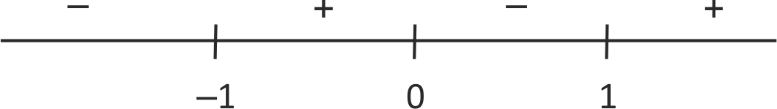 5. Řešení ... intervaly monotonie, lokální extrémyBody  jsou nulové. Body nespojitosti není nutné uvažovat, protože neovlivňují znaménko .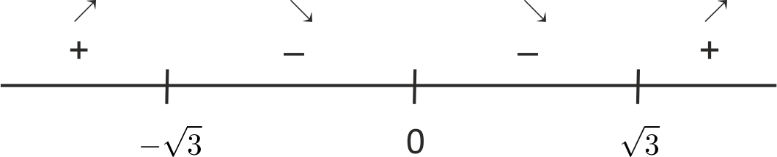 Lokální maximum: 	Lokální minimum: 	6. Řešení ... intervaly konvexnosti a konkávnosti, inflexní bodyBod  je nulový. 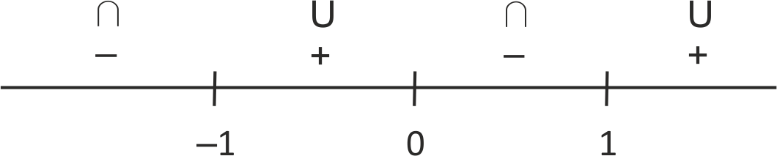 Inflexní bod: 	7. AsymptotyBez směrnice: 	Průběh grafu funkce v okolí asymptot je popsán v bodu 4Se směrnicí: Asymptota se směrnicí: 8. Shrnutí, lichá funkceZnaménka funkce Asymptoty bez směrnice: Znaménka funkce Lokální maximum: lokální minimum: Znaménka funkce Inflexní bod: Asymptota se směrnicí: 9. Graf